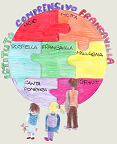 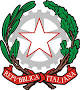 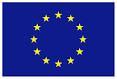 Ministero dell’Istruzione, dell’Università e della RicercaIstituto Comprensivo Statale di Francavilla di SiciliaVia Liguria, 24 – Francavilla di Sicilia(Me)Telefono 0942 388027c.f.96005620834 – c.u.UFAL7Mwww.icfrancavilla.itmeic835003@istruzione.it – meic835003@pec.istruzione.itScheda osservazione in classe neoassunto-tutor a.s. 2019/2020Docente neoassunto: ………….Docente tutor: …………………..INDICATORICONTESTO(setting operativo)GiornoDataOraClasseNumero degli alunni____________________________________CONTESTO(setting operativo)Disposizione dei banchi□ Allineati   □ In fila   □ A ferro di cavalloCONTESTO(setting operativo)Disciplina insegnataCONTESTO(setting operativo)Disponibilità in aula di strumenti didattici□ Lavagna  □ LIM   □ PC   □ TabletAnalisi Del Comportamento Dell’insegnantePostura□ in cattedra   □ cammina   □ alzataAnalisi Del Comportamento Dell’insegnanteGestualità□ sì    □ noAnalisi Del Comportamento Dell’insegnanteRitmo della spiegazione□ veloce   □ lento   □ coinvolgenteAnalisi Del Comportamento Dell’insegnanteTono di voce□ alto    □ bassoAnalisi Del Comportamento Dell’insegnanteSpazio concesso agli interventi□ poco   □ abbastanza   □ moltoAnalisi Del Comportamento Dell’insegnanteModalità di ricezione degli interventi□ mimica di assenso   □ noia   □ indifferenza□ li valorizzaAnalisi Del Comportamento Dell’insegnantePresta attenzione e disciplina il comportamento□ sì    □ noAnalisi Del Comportamento Dell’insegnanteRispetta e/o modifica gli stili dello studente□ sì    □ noAnalisi Del Comportamento Dell’insegnanteRispetta e/o modifica i tempi di apprendimento del discente□ sì    □ noAnalisi Del Comportamento Dell’insegnanteEsplicita e propone la condivisione dell’offerta formativa□ sì    □ noAnalisi Del Comportamento Dell’insegnanteTempo effettivo della lezione□ 10/15m  □ 20/25m   □ 30/35m   □ 40/45m□ 50/55m □ 60mAnalisi Del Comportamento Dell’insegnanteAccetta / respinge le diversità di opinione□ sì    □ noMETODI e STRATEGIELezione frontale trasmissiva□ sì    □ noMETODI e STRATEGIEBrain – storming□ sì    □ noMETODI e STRATEGIEProblem – solving□ sì    □ noMETODI e STRATEGIERole – playing□ sì    □ noMETODI e STRATEGIECircle – time□ sì    □ noMETODI e STRATEGIEAssetto gruppali□ sì    □ noMETODI e STRATEGIEAutovalutazione □ sì    □ noMETODI e STRATEGIEDidattica laboratoriale (uso di strumenti / materiali)□ sì    □ noMETODI e STRATEGIEAttualizzazione □ sì    □ noMETODI e STRATEGIERaccordi interdisciplinari□ sì    □ noMETODI e STRATEGIEAttività a classi aperte□ sì    □ noMETODI e STRATEGIEAttività di compresenza□ sì    □ noMETODI e STRATEGIEProgettazione didattica□ per obiettivi □ competenze □ temi □ li-neare  □ modulare  □ altro: ____________GESTIONE dell’ATTENZIO-NERivolgersi agli alunni per nome□ sì    □ noGESTIONE dell’ATTENZIO-NERivolgersi agli alunni per cognome□ sì    □ noGESTIONE dell’ATTENZIO-NEAlternare il tono della voce□ sì    □ noGESTIONE dell’ATTENZIO-NEGesti di supporto alla comunicazione verbale□ sì    □ noGESTIONE dell’ATTENZIO-NEFornisce agli studenti feedback sullo svolgimento della loro attività□ sì    □ noGESTIONE dell’ATTENZIO-NEIncoraggia gli studenti a prendere la parola□ sì    □ noGESTIONE dell’ATTENZIO-NEIncoraggia gli studenti a trovare da soli la soluzione□ sì    □ noGESTIONE dell’ERROREDiagnosi dell’errore□ sì    □ noGESTIONE dell’ERRORECarica l’errore e mortifica l’alunno□ sì    □ noGESTIONE dell’ERROREMotivazione della correzione□ sì    □ noGESTIONE dell’ERROREIndifferenza verso l’errore□ sì    □ noGESTIONE della VERIFICA ORALEColloquio dal banco, in cattedra□ sì    □ noGESTIONE della VERIFICA ORALEColloquio individuale□ sì    □ noGESTIONE della VERIFICA ORALEColloquio collettivo□ sì    □ noGESTIONE della VERIFICA ORALEFrequenza della verifica□ in itinere    □ sommativaGESTIONE della VERIFICA ORALEDurata media della verifica□ 15/20 m     □ 30 m   □ 60 mGESTIONE delle CONSEGNE per CASAEsplicitazione della consegna□ sì    □ noGESTIONE delle CONSEGNE per CASATempi della consegna□ un giorno   □ due / tre giorni   □ una settimana   □ un meseGESTIONE delle CONSEGNE per CASACorrezione della consegna e discussione / utilizzo dei lavori svolti□ sì    □ noGESTIONE studenti H, DSA, BESSi rivolge agli studenti□ sì    □ noGESTIONE studenti H, DSA, BESAssegna consegne differenziate□ sì    □ noGESTIONE studenti H, DSA, BESAiuta a partecipare alle attività della classe□ sì    □ noALTRE OSSERVAZIONIALTRE OSSERVAZIONIALTRE OSSERVAZIONIINDICATORICONTESTO(setting operativo)GiornoDataOraClasseNumero degli alunni____________________________________CONTESTO(setting operativo)Disposizione dei banchi□ Allineati   □ In fila   □ A ferro di cavalloCONTESTO(setting operativo)Disciplina insegnataCONTESTO(setting operativo)Disponibilità in aula di strumenti didattici□ Lavagna  □ LIM   □ PC   □ TabletAnalisi Del Comportamento Dell’insegnantePostura□ in cattedra   □ cammina   □ alzataAnalisi Del Comportamento Dell’insegnanteGestualità□ sì    □ noAnalisi Del Comportamento Dell’insegnanteRitmo della spiegazione□ veloce   □ lento   □ coinvolgenteAnalisi Del Comportamento Dell’insegnanteTono di voce□ alto    □ bassoAnalisi Del Comportamento Dell’insegnanteSpazio concesso agli interventi□ poco   □ abbastanza   □ moltoAnalisi Del Comportamento Dell’insegnanteModalità di ricezione degli interventi□ mimica di assenso   □ noia   □ indifferenza□ li valorizzaAnalisi Del Comportamento Dell’insegnantePresta attenzione e disciplina il comportamento□ sì    □ noAnalisi Del Comportamento Dell’insegnanteRispetta e/o modifica gli stili dello studente□ sì    □ noAnalisi Del Comportamento Dell’insegnanteRispetta e/o modifica i tempi di apprendimento del discente□ sì    □ noAnalisi Del Comportamento Dell’insegnanteEsplicita e propone la condivisione dell’offerta formativa□ sì    □ noAnalisi Del Comportamento Dell’insegnanteTempo effettivo della lezione□ 10/15m  □ 20/25m   □ 30/35m   □ 40/45m□ 50/55m □ 60mAnalisi Del Comportamento Dell’insegnanteAccetta / respinge le diversità di opinione□ sì    □ noMETODI e STRATEGIELezione frontale trasmissiva□ sì    □ noMETODI e STRATEGIEBrain – storming□ sì    □ noMETODI e STRATEGIEProblem – solving□ sì    □ noMETODI e STRATEGIERole – playing□ sì    □ noMETODI e STRATEGIECircle – time□ sì    □ noMETODI e STRATEGIEAssetto gruppali□ sì    □ noMETODI e STRATEGIEAutovalutazione □ sì    □ noMETODI e STRATEGIEDidattica laboratoriale (uso di strumenti / materiali)□ sì    □ noMETODI e STRATEGIEAttualizzazione □ sì    □ noMETODI e STRATEGIERaccordi interdisciplinari□ sì    □ noMETODI e STRATEGIEAttività a classi aperte□ sì    □ noMETODI e STRATEGIEAttività di compresenza□ sì    □ noMETODI e STRATEGIEProgettazione didattica□ per obiettivi □ competenze □ temi □ li-neare  □ modulare  □ altro: ____________GESTIONE dell’ATTENZIO-NERivolgersi agli alunni per nome□ sì    □ noGESTIONE dell’ATTENZIO-NERivolgersi agli alunni per cognome□ sì    □ noGESTIONE dell’ATTENZIO-NEAlternare il tono della voce□ sì    □ noGESTIONE dell’ATTENZIO-NEGesti di supporto alla comunicazione verbale□ sì    □ noGESTIONE dell’ATTENZIO-NEFornisce agli studenti feedback sullo svolgimento della loro attività□ sì    □ noGESTIONE dell’ATTENZIO-NEIncoraggia gli studenti a prendere la parola□ sì    □ noGESTIONE dell’ATTENZIO-NEIncoraggia gli studenti a trovare da soli la soluzione□ sì    □ noGESTIONE dell’ERROREDiagnosi dell’errore□ sì    □ noGESTIONE dell’ERRORECarica l’errore e mortifica l’alunno□ sì    □ noGESTIONE dell’ERROREMotivazione della correzione□ sì    □ noGESTIONE dell’ERROREIndifferenza verso l’errore□ sì    □ noGESTIONE della VERIFICA ORALEColloquio dal banco, in cattedra□ sì    □ noGESTIONE della VERIFICA ORALEColloquio individuale□ sì    □ noGESTIONE della VERIFICA ORALEColloquio collettivo□ sì    □ noGESTIONE della VERIFICA ORALEFrequenza della verifica□ in itinere    □ sommativaGESTIONE della VERIFICA ORALEDurata media della verifica□ 15/20 m     □ 30 m   □ 60 mGESTIONE delle CONSEGNE per CASAEsplicitazione della consegna□ sì    □ noGESTIONE delle CONSEGNE per CASATempi della consegna□ un giorno   □ due / tre giorni   □ una settimana   □ un meseGESTIONE delle CONSEGNE per CASACorrezione della consegna e discussione / utilizzo dei lavori svolti□ sì    □ noGESTIONE studenti H, DSA, BESSi rivolge agli studenti□ sì    □ noGESTIONE studenti H, DSA, BESAssegna consegne differenziate□ sì    □ noGESTIONE studenti H, DSA, BESAiuta a partecipare alle attività della classe□ sì    □ noALTRE OSSERVAZIONIALTRE OSSERVAZIONIALTRE OSSERVAZIONI